САМОСТІЙНА РОБОТА № 1з теми «Чотирикутники. Паралелограм і його властивості»Примітки:Рекомендований час виконання завдань самостійної роботи 15-20 хв.Завдання (№ 1) з вибором однієї правильної відповіді вважається виконаним правильно, якщо учень указав лише одну літеру, якою позначено правильну відповідь.Завдання (№ 2) з короткою відповіддю вважається виконаним правильно, якщо записано правильну відповідь.Завдання (№№ 3-4) з повним розв’язанням вважається виконаним правильно, якщо учень навів розгорнутий запис розв’язання і дав правильну відповідь.САМОСТІЙНА РОБОТА № 1з теми «Чотирикутники. Паралелограм і його властивості»Примітки:Рекомендований час виконання завдань самостійної роботи 15-20 хв.Завдання (№ 1) з вибором однієї правильної відповіді вважається виконаним правильно, якщо учень указав лише одну літеру, якою позначено правильну відповідь.Завдання (№ 2) з короткою відповіддю вважається виконаним правильно, якщо записано правильну відповідь.Завдання (№№ 3-4) з повним розв’язанням вважається виконаним правильно, якщо учень навів розгорнутий запис розв’язання і дав правильну відповідь.№ п/п завданняК-сть балів за правильне виконанняВАРІАНТ 1ВАРІАНТ 23 балиУкажіть фігуру, що є паралелограмом:Укажіть фігуру, що є паралелограмом:3 балиЗнайдіть четвертий кут чотирикутника, якщо його кути дорівнюють 70°, 50° і 130°.Три кути трикутника дорівнюють 70°, 60° і 140°. Знайдіть четвертий кут чотирикутника.3 балиУ паралелограмі гострий кут дорівнює 60°. Висота паралелограма, проведена з вершини тупого кута, ділить протилежну сторону на відрізки 4 см і 7 см, рухаючи від вершини гострого кута. Знайдіть периметр паралелограма.У паралелограмі тупий кут дорівнює 120°, а висота, проведена з його вершини, ділить протилежну сторону на відрізки 3 см і 4 см, рухаючи від вершини тупого кута. Знайдіть периметр паралелограма.3 балиДва кути паралелограма відносяться як 2:3. Знайдіть кут між висотами паралелограма, проведеними з вершини тупого кута.Кути паралелограма відносяться як 4:5. Знайдіть кут між висотами паралелограма, проведеними з вершини гострого кута.№ п/п завданняК-сть балів за правильне виконанняВАРІАНТ 3ВАРІАНТ 43 балиУкажіть фігуру, що є паралелограмом:Укажіть фігуру, що є паралелограмом:3 балиЗнайдіть четвертий кут чотирикутника, якщо його кути дорівнюють 80°, 130° і 90°.Три кути трикутника дорівнюють 100°, 70° і 60°. Знайдіть четвертий кут чотирикутника.3 балиТупий кут паралелограма дорівнює 120°, а висота, проведена з вершини цього кута, ділить протилежну сторону на відрізки 5 см і        3 см, починаючи з вершини гострого кута. Знайдіть периметр паралелограма.Гострий кут паралелограма дорівнює 60°, а висота, проведена з вершини тупого кута, ділить протилежну сторону на відрізки 4 см і 6 см, починаючи з вершини тупого кута. Знайдіть периметр паралелограма.3 балиДва кути паралелограма відносяться як 7:11. Знайдіть кут між висотами паралелограма, проведеними з вершини тупого кута.Два кути паралелограма відносяться як 13:5. Знайдіть кут між висотами, проведеними з вершини гострого кута.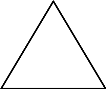 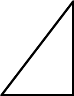 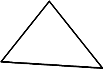 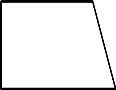 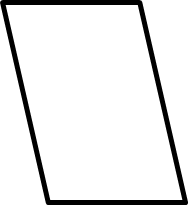 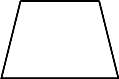 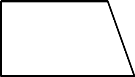 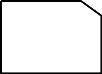 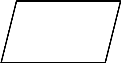 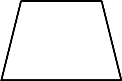 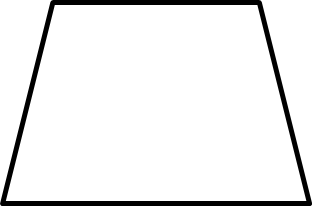 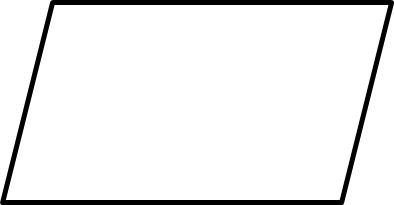 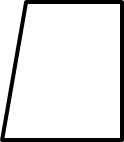 